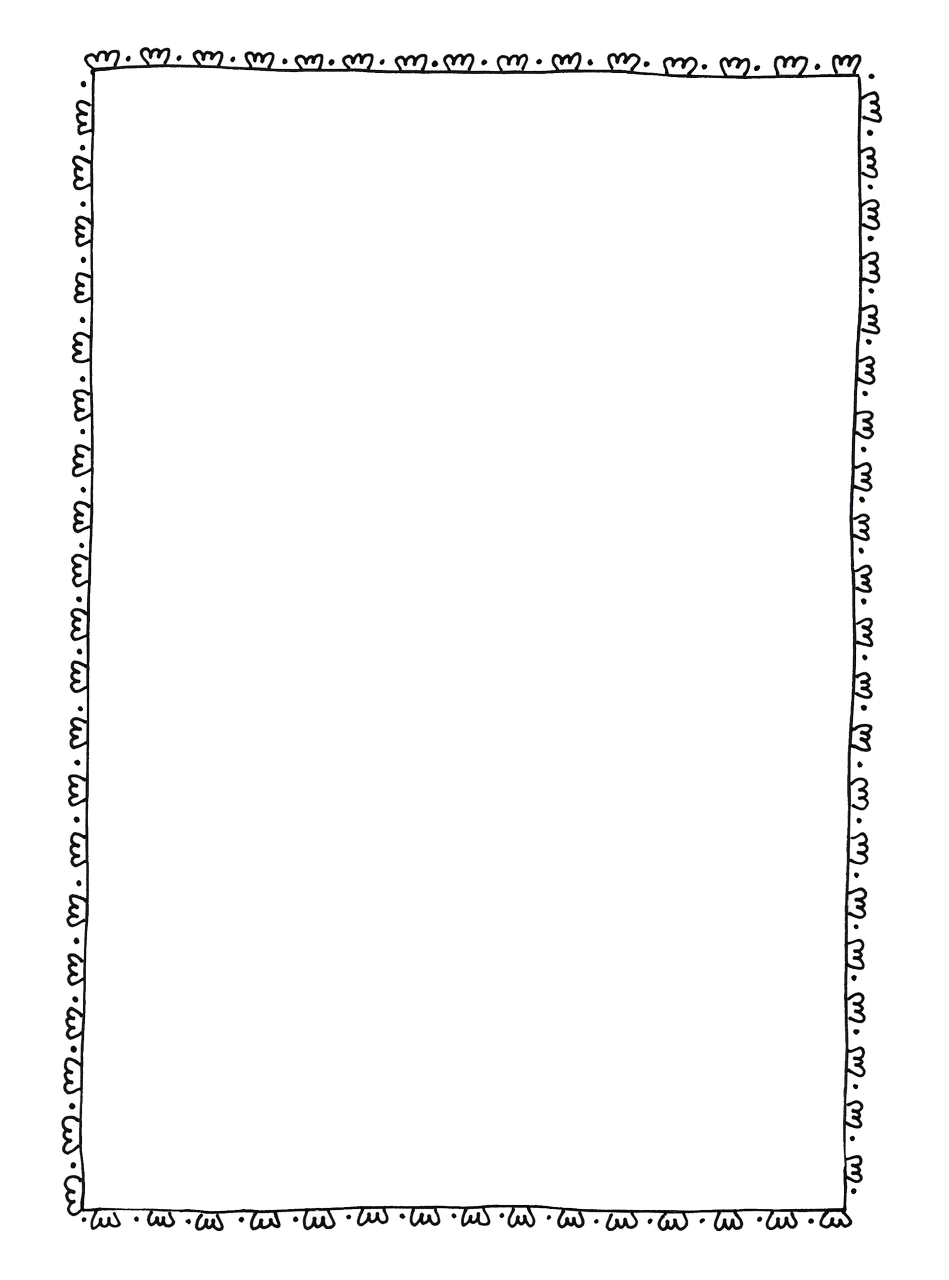 High-Frequency WordsSpelling Wordswheremostknowthroughmuchprettypuppycarriedluckypenny